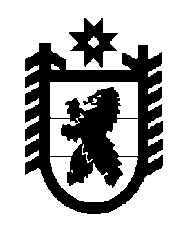 Российская Федерация Республика Карелия    РАСПОРЯЖЕНИЕГЛАВЫ РЕСПУБЛИКИ КАРЕЛИЯВнести в состав организационного комитета республиканского конкурса «Книга года Республики Карелия» (далее – организационный комитет), утвержденный Указом Главы Республики Карелия от 3 марта 2005 года № 22 «О республиканском конкурсе «Книга года Республики Карелия» (Собрание законодательства Республики Карелия, 2005, № 3, 
ст. 223; 2007, № 1, ст. 20; № 12, ст. 1582; 2009, № 4, ст. 350; 2010, № 4, 
ст. 356; 2011, № 4, ст. 475; 2012, № 4, ст. 618; 2013, № 3, ст. 416; № 7, 
ст. 1213; 2014, № 2, ст. 191), следующие изменения: 1) включить в состав организационного комитета Никишину М.В. – директора бюджетного учреждения «Национальная библиотека Республики Карелия»;2) указать новые должности следующих лиц:Улич В.В. – заместитель Главы Республики Карелия по социальным вопросам;Васильева Т.В. – первый заместитель Министра образования Республики Карелия;Шегина И.В. – ведущий библиограф бюджетного учреждения «Национальная библиотека Республики Карелия»;3) исключить из состава организационного комитета 
Добрынину И.А.                 Глава Республики  Карелия                                                             А.П. Худилайненг. Петрозаводск31 марта 2015 года № 100-р